PEDIDO DE ALTERAÇÃO DE SUBEMPREITEIROS  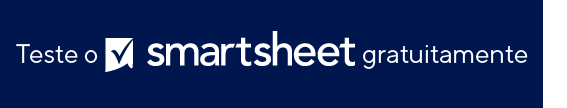 NOME DO PROJETOLOCAL DE TRABALHON.º DO CONTRATON.º DO PEDIDO DE ALTERAÇÃOPARTE SOLICITANTEDATA DA SOLICITAÇÃOGERENTE DO PROJETOEMPREITEIROPROPRIETÁRIOENGENHEIRODESCRIÇÃO DETALHADA DO TRABALHO DO SUBEMPREITEIRODESCRIÇÃO DETALHADA DO TRABALHO DO SUBEMPREITEIRODESCRIÇÃO DETALHADA DO TRABALHO DO SUBEMPREITEIRODESCRIÇÃO DETALHADA DO TRABALHO DO SUBEMPREITEIRODESCRIÇÃO DETALHADA DO TRABALHO DO SUBEMPREITEIRONOME DO MATERIALDESCRIÇÃOQUANTIDADEPREÇO UNITÁRIOVALORTOTALMÃO DE OBRAMÃO DE OBRAN.º DE HORASTAXAVALORREMUNERAÇÃO NORMALREMUNERAÇÃO NORMALREMUNERAÇÃO DE HORA EXTRAREMUNERAÇÃO DE HORA EXTRATOTALEQUIPAMENTOSEQUIPAMENTOSN.º DE HORASTAXAVALORALUGADOALUGADOALOCADOALOCADOTRANSPORTETRANSPORTETOTALDESPESAS GERAIS (TOTAL DE MATERIAIS, MÃO DE OBRA E EQUIPAMENTOS)DESPESAS GERAIS (TOTAL DE MATERIAIS, MÃO DE OBRA E EQUIPAMENTOS)x 15%TOTAL GERALRECOMENDADO PORENGENHEIRO DE REGISTROAPROVADO PELO PROPRIETÁRIODATADATAACEITO PELO EMPREITEIROAVALIADO PELO FINANCIADORDATADATAAVISO DE ISENÇÃO DE RESPONSABILIDADEQualquer artigo, modelo ou informação fornecidos pela Smartsheet no site são apenas para referência. Embora nos esforcemos para manter as informações atualizadas e corretas, não fornecemos garantia de qualquer natureza, seja explícita ou implícita, a respeito da integridade, precisão, confiabilidade, adequação ou disponibilidade do site ou das informações, artigos, modelos ou gráficos contidos no site. Portanto, toda confiança que você depositar nessas informações será estritamente por sua própria conta e risco.